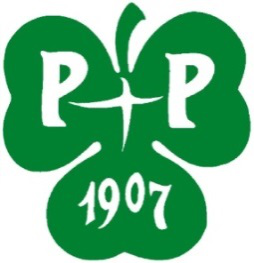 ”Hiirenkorva tapahtuma”		eli liikuntapäivä koko perheelle     Kirjurinluodossa26.5.2024 klo 12.00-14.00Tapahtuma järjestetään kaupungin puoleisella grillipaikalla, ns. Raumansillan vieressä. 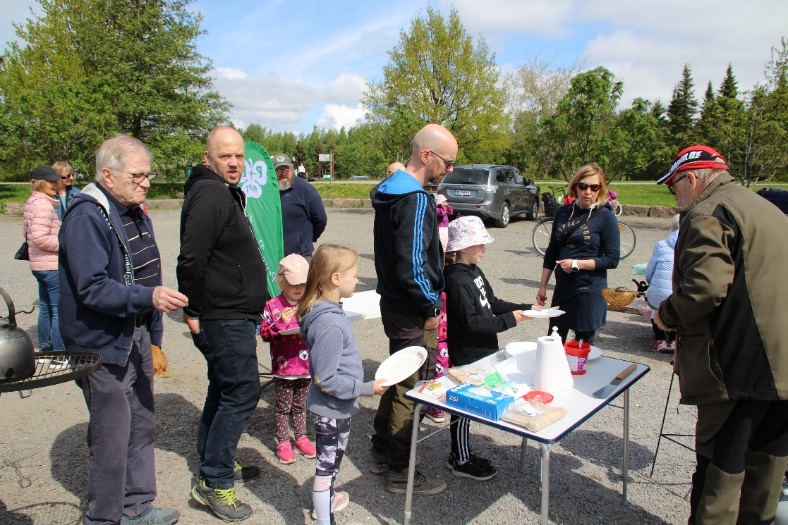 Ohjelmassa poniajelua, tunnistamistehtäviä, bocciapelin opetusta, hernepussinheittoa ja mahdollisesti opetetaan myös pajupillin tekoa ja lisäksi on   yllätysohjelmaa.    	 Nuotiolla paistetaan lettuja ja   	 makkaraa.Palan painikkeeksi lapsille mehua ja  	 	aikuisille keitetään		nokipannukahvit.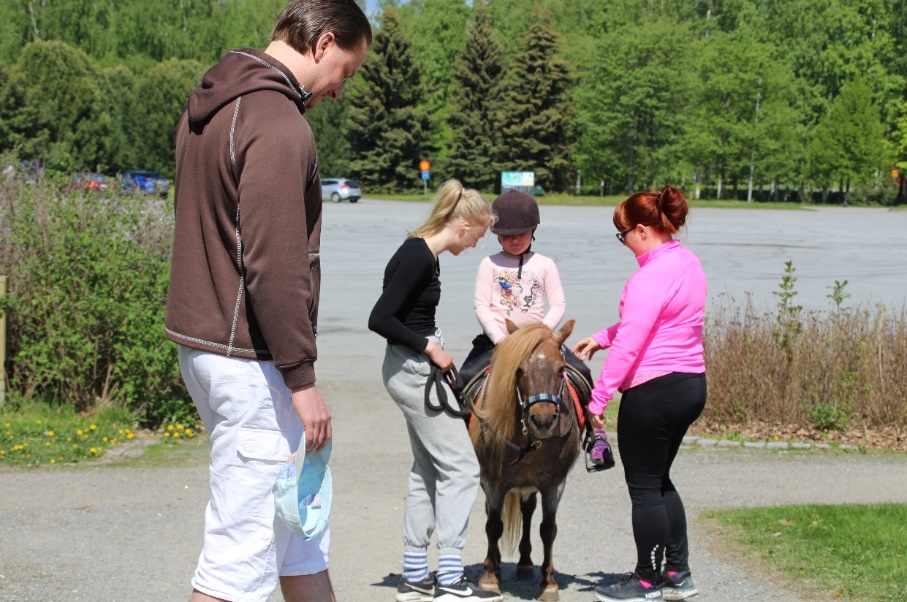  Tervetuloa sankoin joukoin LIIKKEELLE ja mukaan ulkoilemaan!Porin Pyrintö ry.